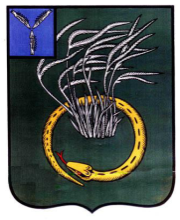 АДМИНИСТРАЦИЯПЕРЕЛЮБСКОГО МУНИЦИПАЛЬНОГО ОБРАЗОВАНИЯПЕРЕЛЮБСКОГО МУНИЦИПАЛЬНОГО  РАЙОНАСАРАТОВСКОЙ ОБЛАСТИПОСТАНОВЛЕНИЕот   21 .04. 2023 года  №  33                                                                    с. Перелюб                                                                  Об утверждении Положения о комиссии по безопасности дорожного движения при администрации Перелюбскогомуниципального образования Перелюбского муниципального района Саратовской области В соответствии с Федеральными законами от 10 декабря 1995 года № 196-ФЗ «О безопасности дорожного движения», от 8 ноября 2007 года № 257-ФЗ «Об автомобильных дорогах и дорожной деятельности в Российской Федерации и внесении изменений в отдельные законодательные акты Российской Федерации», постановлением Правительства Саратовской области от 17 января 2005 года № 16-П «О комиссии при Правительстве Саратовской области по обеспечению безопасности» и в целях организации деятельности по предупреждению дорожно-транспортных происшествий, администрация Перелюбского муниципального образования  ПОСТАНОВЛЯЕТ: 1.Утвердить Положение о комиссии по безопасности дорожного движения при администрации Перелюбского муниципального образовании Перелюбского муниципального района Саратовской области    (приложение № 1). 2. Настоящее постановление вступает в силу со дня официального опубликования.3. Опубликовать настоящее постановление, разместив на официальном сайте Перелюбского муниципального образования Перелюбского муниципального района Саратовской области в информационно-коммуникационной сети Интернет. 4. Контроль за исполнением настоящего постановления возложить на  заместителя главы администрации Перелюбского муниципального образования.Глава Перелюбского МО                                                                А.В. ИконниковПриложение № 1к постановлению администрацииПерелюбского МОот  21.04. 2023 г. № 33Положение о комиссии по безопасности дорожного движения при администрации Перелюбского муниципального образования Перелюбского муниципального района Саратовкой областиОбщие положенияКомиссия по безопасности дорожного движения при администрации Перелюбского муниципального образования Перелюбского муниципального района Саратовской области (далее - комиссия) является коллегиальным совещательным органом при администрации Перелюбского муниципального образования Перелюбского муниципального района Саратовской области по рассмотрению вопросов и подготовке предложений (выработке согласованных решений) по вопросам безопасности дорожного движения, снижения количества транспортных происшествий и тяжести их последствий.Состав комиссии утверждается распоряжением администрации Перелюбского муниципального образования.Комиссия в своей деятельности руководствуется нормативными правовыми актами Российской Федерации, Саратовской области, муниципальными правовыми актами, настоящим Положением.Принимаемые Комиссией решения в области обеспечения безопасности дорожного движения являются обязательными для всех предприятий, организаций, учреждений, расположенных на территории Перелюбского поселения, независимо от их формы собственности.Решение комиссии может быть обжаловано в порядке, установленном законодательством Российской Федерации.Основные функции комиссииКомиссия осуществляет следующие функции:Анализирует причины аварийности на дорогах, разрабатывает предложения и рекомендации, направленные на повышение безопасности дорожного движения, предупреждение дорожно-транспортных происшествий на дорогах, снижение тяжести их последствий, и принимает меры к их реализации в пределах установленной компетенции.Разрабатывает проекты муниципальных правовых актов по вопросам безопасности дорожного движения. Рассматривает обращения заинтересованных организаций и граждан по вопросам обеспечения безопасности дорожного движения, принимает по ним соответствующие решения. Осуществляет взаимодействие со средствами массовой информации по вопросам освещения проблем безопасности дорожного движения на территории Перелюбского муниципального образования.Комиссионно обследует объекты дорожно-транспортной инфраструктуры, образовательных учреждений и автотранспортного комплекса на предмет обеспечения безопасности дорожного движения и реализации ранее данных поручений комиссии.Права комиссииКомиссия вправе:Анализировать представленную членами комиссии информацию по вопросам обеспечения дорожной деятельности и безопасности дорожного движения, разрабатывать рекомендации по эффективному использованию дорожной сети муниципального образования, снижению аварийности на дорогах.Запрашивать у руководителей юридических лиц всех форм собственности и индивидуальных предпринимателей материалы и информацию необходимые для работы комиссии.Привлекать в установленном порядке к работе комиссии представителей заинтересованных федеральных органов исполнительной власти, научных, общественных и других организаций, а также специалистов в сфере обеспечения безопасности дорожного движения.Привлекать по согласованию с руководителями ведомств, организаций, учреждений и общественных объединений специалистов и экспертов для изучения вопросов безопасности дорожного движения и участия в работе комиссии.Направлять на рассмотрение Совета Перелюбского МО рекомендации по применению технических средств организации дорожного движения: дорожных знаков, дорожной разметки, дорожных светофоров, а также боковых дорожных ограждений и направляющих устройств на автомобильных дорогах общего пользования, улицах Перелюбского поселения.Организация работы комиссииРабота комиссии строится в соответствии с планом работы, который утверждается на заседании комиссии.Для разработки перечня вопросов для рассмотрения на заседаниях комиссии и более всестороннего их изучения из состава комиссии могут создаваться рабочие группы.Заседание комиссии является правомочным при наличии на заседании не менее половины ее членов.Решения комиссии принимаются путем открытого голосования, простым большинством голосов от числа присутствующих на заседании. При равенстве голосов членов комиссии голос председателя является решающим. На заседаниях комиссии ведется протокол, в котором отражается содержание рассматриваемых вопросов. Протокол подписывается председателем комиссии и секретарем, и рассылается всем членам комиссии.Председатель комиссии руководит работой комиссии, обеспечивает регулярный созыв заседаний комиссии, определяет круг вопросов, подлежащих к рассмотрению на заседании, утверждает планы работы комиссии и отчеты об ее деятельности. В период между заседаниями дает поручения членам комиссии и проверяет их исполнение.Секретарь комиссии принимает участие в подготовке материалов для заседания комиссии, подготавливает проекты планов работы, ведет делопроизводство, своевременно оповещает членов комиссии о проведении заседаний комиссии, осуществляет контроль за исполнением ранее принятых решений комиссии.Члены комиссии:организуют в пределах своей должностной компетенции проведение мероприятий по выполнению решений комиссии в области обеспечения безопасности дорожного движения;вносят предложения о включении в план работы комиссии вопросов для рассмотрения на заседаниях комиссии, принимают участие в подготовке документов и материалов для их рассмотрения на комиссии.